В соответствии с Бюджетным кодексом Российской Федерации, Федеральным законом от 6 октября . N 131-ФЗ «Об общих принципах организации местного самоуправления в Российской Федерации», Уставом муниципального района Богатовский Самарской областиРЕШИЛО:Утвердить состав Комиссии по   внешней проверке  годового отчета об исполнении бюджета сельского поселения  муниципального района Богатовский Самарской области в составе: Председатель комиссии – депутат собрания представителей муниципального района Богатовский Самарской области Смоляков Н.А.Члены комиссии:Начальник финансового отдела администрации муниципального района Богатовский Самарской области А.Н. Залепухин (по согласованию).Заместитель начальника финансового отдела администрации муниципального района Богатовский Самарской области Н.В. Сидорова (по согласованию).Главный бухгалтер администрации муниципального района Богатовский Самарской области Н.В. Решетова (по согласованию).Ведущий специалист контроль-ревизионного отдела администрации муниципального района Богатовский Самарской области Ю.Б. Абарникова (по согласованию).Комиссии в своей деятельности руководствоваться Стандартом внешнего муниципального финансового контроля «Внешняя проверка  годового отчета об исполнении бюджета  сельского поселения муниципального района Богатовский Самарской области».Настоящее Решение вступает в силу со дня подписания.Заместитель ПредседателяСобрания Представителеймуниципального района БогатовскийСамарской области                                                             А.И.ЕсиповИсп. Соколов88466621565               	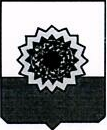 СОБРАНИЕ ПРЕДСТАВИТЕЛЕЙМУНИЦИПАЛЬНОГО РАЙОНА БОГАТОВСКИЙ САМАРСКОЙ  ОБЛАСТИРЕШЕНИЕ446630, Самарская  обл. с. Богатое  ул. Комсомольская,13№ 10 от  22.02.2018Об утверждении состава Комиссии по   внешней проверке  годового отчета об исполнении бюджета  сельского поселения муниципального района Богатовский Самарской области 